1․ Վերհիշում ենք․29:2=39:5=77:6=2.  905:10=90(5.)560:100=5(60.)8701:1000=8(701.)878:10= 87(8մն.)5756:10= 575(6մն.)36160:100= 361(60մն.)39605:100= 395(5մն.)27601:1000= 27(601մն.)11743:1000= 11(743մն.)3.4.5.6.7.8.9.10. 11․12.13․14. 15․216․217․ 218․1․ Վերհիշում ենք․49:2=97:5=17:6=2.  905:10=90(5.)560:100=5(60.)8701:1000=8(701.)134:10= 10(34մն.)984:10= 90(84մն.)9453:100= 94(53մն.)85647:100= 856(47մն.)93425:1000= 93(425մն.)15673:1000= 15(673մն.)3․45․6․7․2-292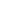 2 x 14 + 1 = 28 + 1 = 2921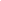 427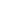 2601-395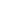 5 x 7 + 4 = 35 + 4 = 39357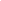 04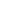 0004-776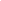 6 x 12 + 5 = 72 + 5 = 77721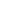 205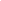 -492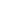 2 x 24 + 1 = 48 + 1 = 4942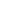 445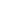 4401-975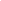 5 x 19 + 2 = 95 + 2 = 9751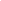 992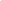 9002-176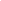 6 x 2 + 5 = 12 + 5 = 17122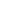 05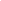 